Domestic Green Deal and Energy Company Obligation in Great Britain, Monthly reportStatistical release: Experimental statistics20 February 2014© Crown copyright 2014 You may re-use this information (not including logos) free of charge in any format or medium, under the terms of the Open Government Licence. To view this licence, visit www.nationalarchives.gov.uk/doc/open-government-licence/ 
or write to the Information Policy Team, The National Archives, Kew, London TW9 4DU, 
or email: psi@nationalarchives.gsi.gov.uk. Any enquiries or comments in relation to this statistical release should be sent to DECC’s Green Deal Statistics Team at the following email address: EnergyEfficiency.Stats@decc.gsi.gov.uk Contact telephone: 0300 068 5202This document is also available from our website at https://www.gov.uk/government/collections/green-deal-and-energy-company-obligation-eco-statisticsContentsCharts	4Executive summary	5Introduction	5Key points	5Detailed Results	6All measures installed up to end December (Table 1 and Table 1a)	6Green Deal Assessments, by month (Table 2, Chart 1)	6Green Deal Plans in unique properties, cumulative totals by month (Table 3, Table 3a, Table 3b, Chart 2)	7Cashback vouchers where payments have been made, by month of installation (Table 4, Chart 3)	8ECO measures installed by obligation, up to the end of December (Table 5, Table 5a, Chart 4, Chart 5)	9Measures installed through other finance routes	11ECO brokerage, as at the end of January 2014 (Table 6, Chart 6)	12Supply chain, as at the end of January 2014 (Table 7, Chart 7)	13Annex A – Tables	14Annex B – Background	27Green Deal	27Energy Company Obligation	28Green Deal Cashback	29ECO Brokerage	29The Supply Chain	29Annex C – Sources and Methodology	30Experimental Statistics	30Further Information and Feedback	31Next Releases	31ChartsChart 1 - Number of Green Deal Assessments lodged, by month	7Chart 2 - Number of Green Deal Plans in unique properties, cumulative totals at end of each month, and by stages	8Chart 3 - Number of Cashback vouchers where payments have been made, by month of installation	9Chart 4 - Provisional cumulative number of ECO measures installed, by obligation, at end of each month	10Chart 5 - Provisional number of measures installed under ECO, by measure type, by obligation, up to end December	11Chart 6 - Value of ECO brokerage contracts let, by auction	12Chart 7 - Development of supply chain (cumulative numbers) at end of each month	13Executive summaryIntroductionThis release presents the latest statistics on the Green Deal (GD) up to the end of January 2014 and the Energy Company Obligation (ECO) up to the end of December 2013.For more details about the GD/ECO schemes, please see Annex B. More detailed analysis of GD Assessments lodged, Cashback measures installed and provisional measures installed under ECO up to the end of September are also available in the quarterly statistical release.Key points	A provisional 540,000 measures were installed in around 457,000 properties through ECO, Cashback and Green Deal to the end of December (the latest month that we have complete data for), up from 472,000 measures to the end of November. The large majority of installed measures (98 per cent) were delivered through ECO.GD Assessments – 145,110 were lodged up to the end of January 2014 (Chart 1), up from 129,842 at end of December 2013. The 15,268 GD Assessments in January was 23 per cent higher than the number in December (12,388), but two per cent lower than the number in November. Green Deal Plans – 1,721 households had Green Deal Plans in progress at the end of January 2014, compared to 1,612 at the end of December 2013. Of these, 494 were ‘new’ (quote accepted), another 481 had moved to ‘pending’ (Plan signed) and 746 were ‘live’ (all measures installed), 43 per cent of all Plans (Chart 2). The large majority of Plans have started from June onwards.Cashback vouchers – by the end of January 2014, 11,044 had been issued and, of these, 9,290 vouchers had been paid (following installation of 9,700 measures) with a value of around £2.6 million (Chart 3). More vouchers paid to date were in June than any other month and the large majority have been for boiler replacements.ECO measures - provisional figures show there were 528,886 measures installed under ECO up to the end of December, with 66,480 installed in December, 19 per cent lower than the 82,236 installed in November, reflecting the Christmas break. Of all ECO measures installed to date, 33 per cent were for cavity wall insulation, 32 per cent were for boiler upgrades and around a quarter were for loft insulation. All solid wall insulation types accounted for five per cent (Chart 5).Detailed ResultsThis section of the report provides the latest available information on different elements of the Green Deal and ECO. This includes the number of Assessments and Green Deal Plans, Cashback vouchers spent, measures installed through Cashback and ECO, a summary of ECO brokerage and an overview of the supply chain. Data on Green Deal are presented to the end of January 2014 in this release, whilst ECO is presented to the end of December 2013. Aggregate data on all measures installed are also presented to the end of December.The Green Deal and ECO quarterly statistical release provides a range of analysis and further breakdowns on Assessments lodged, Cashback measures installed and provisional measures installed to the end of September.All measures installed up to end December (Table 1 and Table 1a)A provisional 540,000 measures were installed in around 457,000 properties through ECO, Cashback and Green Deal to the end of December (the latest month that we have complete data for), up from 472,000 measures to the end of November (Table 1 and Table 1a). The vast majority of installed measures (98 per cent) were delivered through the Energy Company Obligation. The most prevalent measures were cavity wall insulation, boilers and loft insulation. Further detailed results of each of these delivery mechanisms are within the main commentary. This does not include measures installed but financed outside the Green Deal framework.Green Deal Assessments, by month (Table 2, Chart 1)The first step in the Green Deal process involves a Green Deal Assessor coming to the home, talking to the owner/occupier about their energy use and seeing if they can benefit from making energy efficiency improvements to their property. This leads to a Green Deal Advice Report being produced for the householder and lodged on a national register. The customer is then able to view the energy efficiency measures which have been recommended and understand the potential costs and savings. For more information on the GD assessment process see here.At the end of January 2014 there were 145,110 GD Assessments lodged in total (Chart 1). The number of GD Assessments in January (15,268) was 23 per cent higher than the number in December (12,388), reflecting the Christmas break, but two per cent lower than the number in November (15,599).Chart 1 - Number of Green Deal Assessments lodged, by month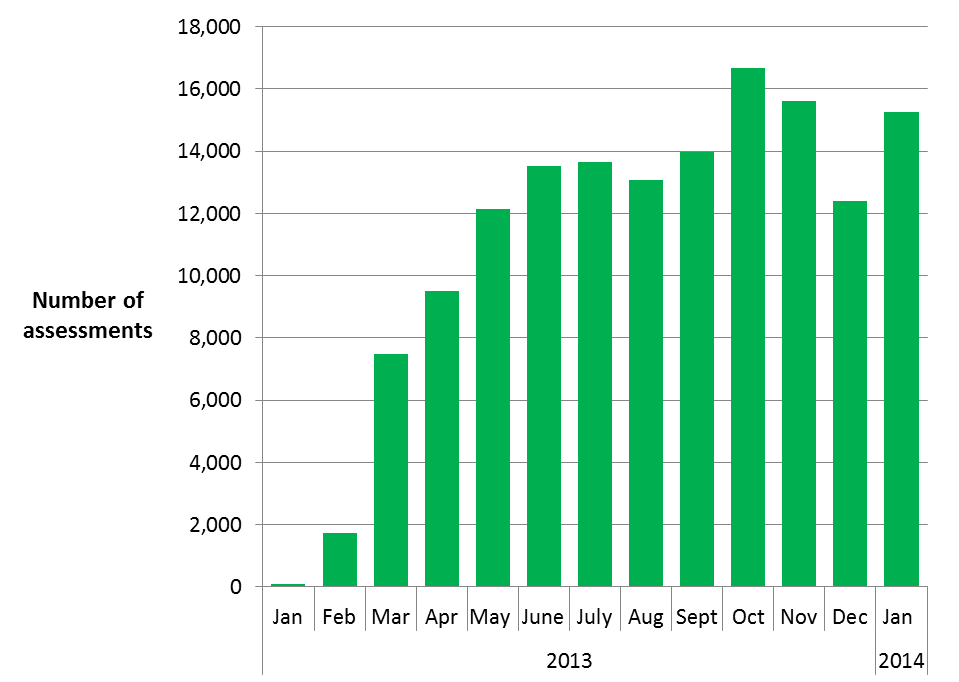 Green Deal Plans in unique properties, cumulative totals by month (Table 3, Table 3a, Table 3b, Chart 2)Following an Assessment, for householders who choose to take on any of the recommended measures, there are a number of routes to pay for the improvements. Some customers may choose Green Deal finance to pay for part or all of their planned improvements, whilst others may choose to pay for measures out of savings or other sources of finance, and some may be part funded through ECO support.For those who choose Green Deal finance, there are three stages in the life cycle of a Green Deal Plan. The first stage (a ‘new’ Plan) is after a customer has obtained a quote and confirmed they wish to proceed, the second stage (a ‘pending’ Plan) is when a Plan has been signed by the customer and progress is being made to install measures, whilst the final stage (a ‘live’ Plan) is after the measures have been installed and the energy supplier has all the information required to bill Green Deal charges. For more detail on these stages, please see Annex B.In total, there were 1,721 Green Deal Plans in the system at the end of January 2014, up from 1,612 at the end of December 2013. Of these, 494 were ‘new’ (quote accepted), another 481 had moved to ‘pending’ (Plan signed) and 746 were ‘live’ (all measures installed), 43 per cent of all Plans and up from 39 per cent at the end of December. As ‘new’ and ‘pending’ Green Deal Plans lead to installation of measures and charges starting to accrue, they will be replaced as ‘live’ Green Deal Plans in future monthly releases. The three reporting stages are presented in Table 3 and Chart 2.The total number of measures installed using Green Deal finance was 1,787 up to the end of January 2014 (see Table 3a). Boilers accounted for 32 per cent of measures installed, followed by photovoltaics (23 per cent), solid wall insulation (17 per cent) and loft insulation (10 per cent) (see Table 3b).Chart 2 - Number of Green Deal Plans in unique properties, cumulative totals at end of each month, and by stages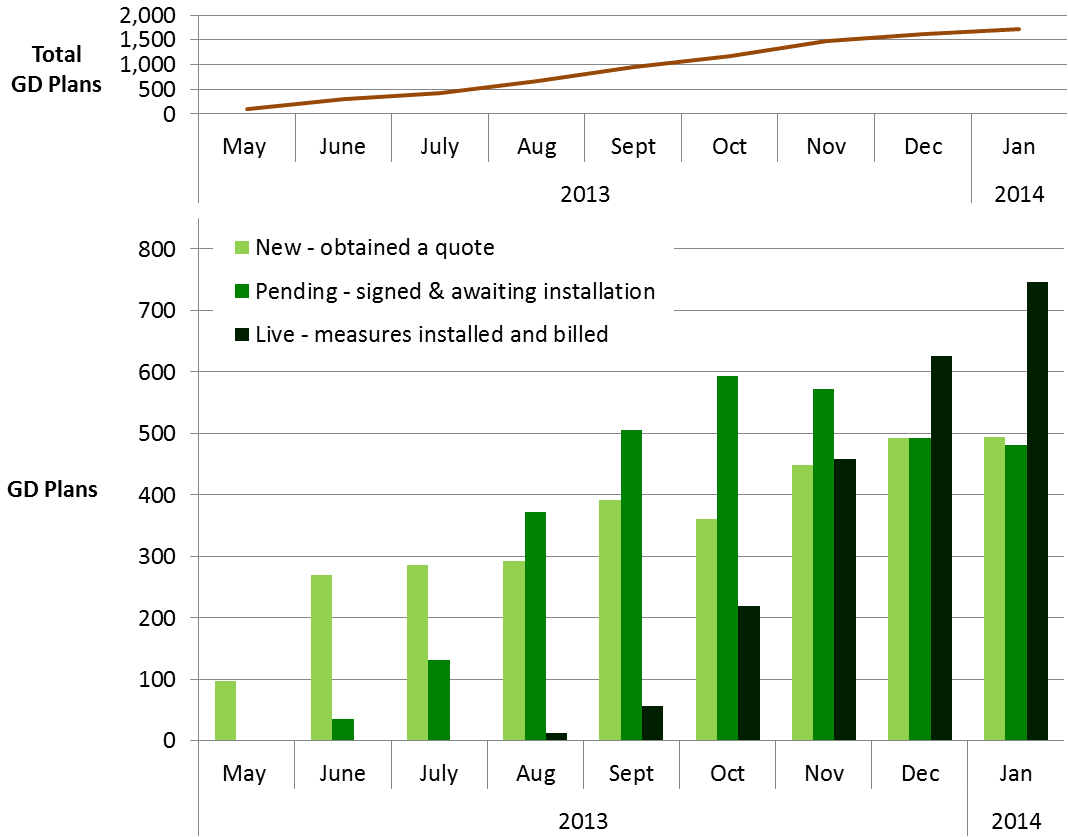 Cashback vouchers where payments have been made, by month of installation (Table 4, Chart 3)The Cashback scheme has been available since January 2013 in England and Wales. It is a financial incentive specifically aimed to encourage domestic customers to get measures installed through the Green Deal process, although it is the customers’ choice whether they decide to take out Green Deal finance or other sources of finance to fund the installation of the measures. For more information on Cashback please see the Cashback websiteOf the 11,044 vouchers issued at the end of January 2014, 9,290 (84 per cent) had been paid following installation of 9,700 measures, with a total value of around £2.6 million (Table 4 and Chart 3).Customers only receive payments once Providers have confirmed to the Cashback Administrator that the measures have been installed and a large batch of payments were processed in June, hence the higher number in that month. Subsequently, the number of Cashback vouchers paid has fallen month on month.Chart 3 - Number of Cashback vouchers where payments have been made, by month of installation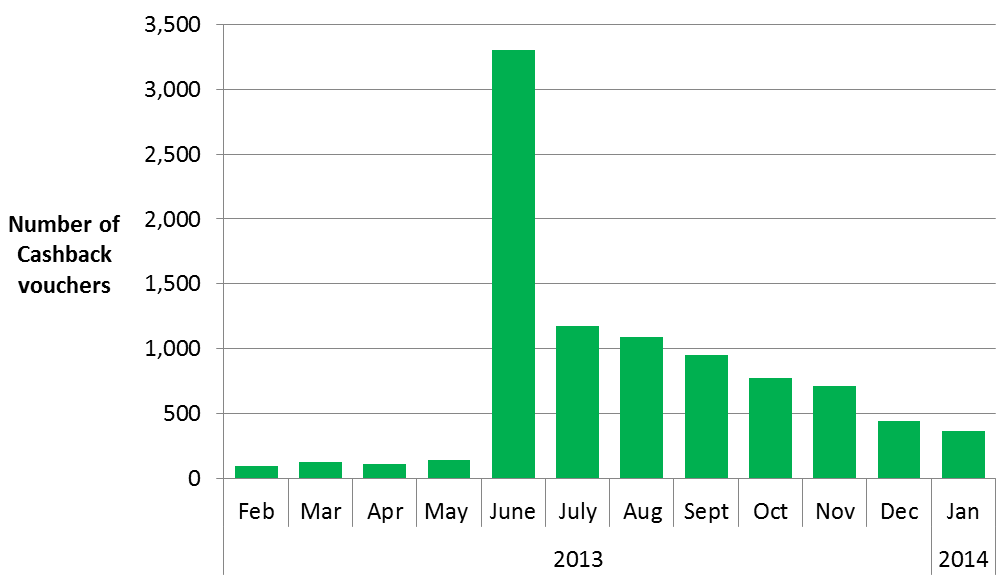 Cashback measures where payments have been made (Table 4a)Table 4a shows that replacement boilers were the main measure where Cashback payments have been made (93 per cent of all Cashback measures installed), whilst a further three per cent were for loft insulation, two per cent were for solid wall insulation and one per cent were for cavity wall insulation. However, more than one measure can be installed in a property and covered by a single Cashback payment.ECO measures installed by obligation, up to the end of December (Table 5, Table 5a, Chart 4, Chart 5)The Energy Company Obligation (ECO) was introduced in January 2013 to reduce energy consumption and support people at greater risk of living in fuel poverty. Information on measures installed under ECO is at a lag of a month compared to other figures presented in this release due to the time taken for information to be reported and verified. Hence, data on measures installed under ECO is presented until the end of December 2013.All measures installed under ECO are provisional until the end of the obligation period as checks are undertaken. Users should note that, in order to produce the timeliest data possible, estimates in this report include a month of data that has yet to be through initial Ofgem validation checks (i.e. they are as reported by energy suppliers to Ofgem). Revisions to data are routinely included in releases and will be explained if they are large.Table 5 shows the provisional number of measures installed under ECO and Chart 4 shows the cumulative total number of measures installed and by ECO obligation by month of installation. Overall, 528,886 measures had been installed to the end of December, with 66,480 measures installed in December, which was around 19 per cent lower than the number of measures installed in November (82,236). A decrease in December would be expected given the Christmas break.The split by obligation shows 37 per cent of measures installed under ECO were delivered through the Carbon Saving Target (CERO), 18 per cent delivered were through Carbon Saving Communities (CSCO) and 45 per cent were delivered through Affordable Warmth (HHCRO). From the end of July to the end of December, the total number of Affordable Warmth measures delivered has more than tripled.Chart 4 - Provisional cumulative number of ECO measures installed, by obligation, at end of each month
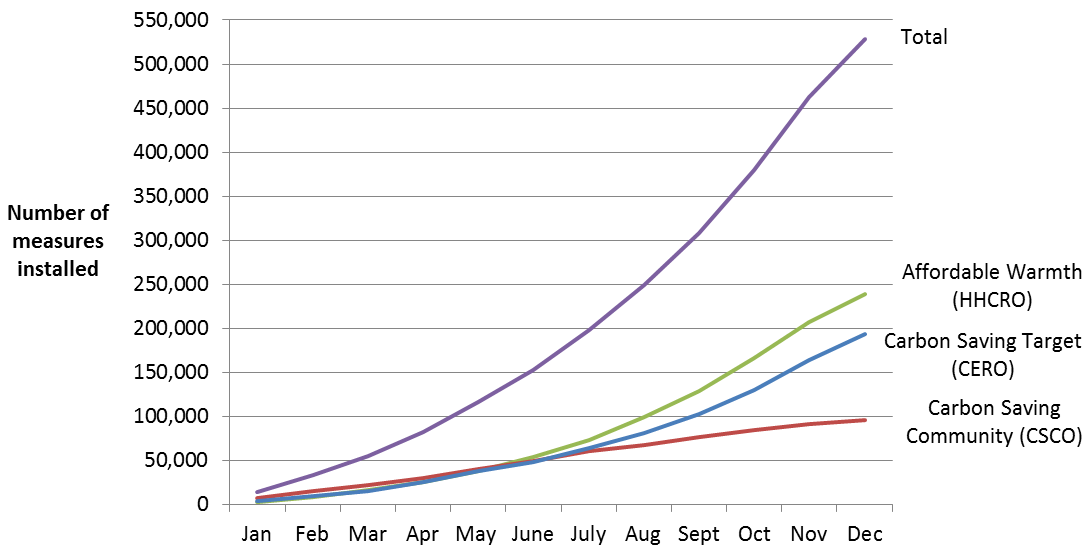 Table 5a and Chart 5 show the provisional number of measures installed under ECO, by measure type and ECO obligation. This shows that the majority of the 528,886 measures installed under ECO were for cavity wall insulation (33 per cent), boiler upgrades (32 per cent) and loft insulation (24 per cent). Overall, 447,583 properties benefitted from one or more ECO measures being installed up to the end of December 2013 (Table 5a).Chart 5 - Provisional number of measures installed under ECO, by measure type, by obligation, up to end December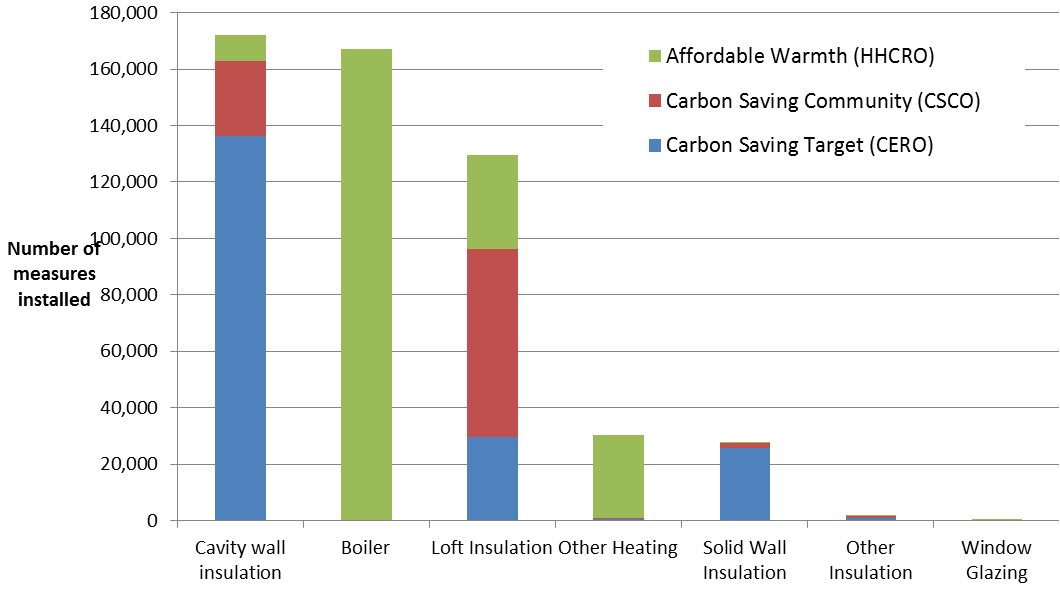 The majority (79 per cent) of the 172,162 cavity wall insulation measures installed were delivered to Hard to Treat cavity wall properties. The majority (72 per cent) of the 129,540 loft insulation measures installed under ECO up to the end of December were top ups.Of the 27,518 solid wall measures installed, the large majority were External Wall Insulation.Measures installed through other finance routesThe figures in Tables 3b (Green Deal) Tables 4a (Cashback) and Table 5a (ECO) do not include estimates of measures installed following a Green Deal Assessment where the measure was financed outside of GD finance, GD Cashback or ECO. Alternative sources of finance may include householder savings or loans; Local Authority funding (such as through the Core Cities or Pioneer Places schemes) and other sources.However, research published by DECC on 16 January 2014 on householders who have had a GD assessment between 1st of July and 30th of September (wave 3 of the research) indicated that 65 per cent of households who had a Green Deal assessment reported installing at least one recommended measure, and a further six per cent were in the process of installing measures. Overall, 81% of households who had a Green Deal assessment said they have, are getting, or intend to install at least one energy saving measure. Results were similar for wave 2 of the research (householders that had an assessment between 1st of April and 30th of June) with 56% of households saying they had installed, 6% in the process of installing and 19% intending to install at least one measure.Overall, in wave 3, 20% of those who had installed at least one selected measure mentioned any form of self-financing (savings/regular income, loans from bank/building society, loans from installers/providers, mortgage extension or other finance). The figure was similar for wave 2, with 21% indicating they used some form of self-financing. Some of these households indicated that they were applying for Cashback, but these findings suggest there may be a proportion of households installing measures which we will not pick up through our data sources, although the majority who plan to have measures installed have indicated they will be doing so through the GD/ECO framework. We will review this through further research in 2014.ECO brokerage, as at the end of January 2014 (Table 6, Chart 6)The ECO Brokerage system operates as a fortnightly anonymous auction where providers can sell ‘lots’ of future measures of ECO Carbon Saving Target, ECO Carbon Saving Communities and ECO Affordable Warmth, to energy companies in return for ECO subsidy. Chart 6 shows that up to the end of January 2014 there have been 27 auctions, with a total value of contracts let worth £362 million. The low level of brokerage activity in recent months is likely to have been affected by uncertainty around the period, following the announced proposals for a set of changes to ECO.Chart 6 - Value of ECO brokerage contracts let, by auction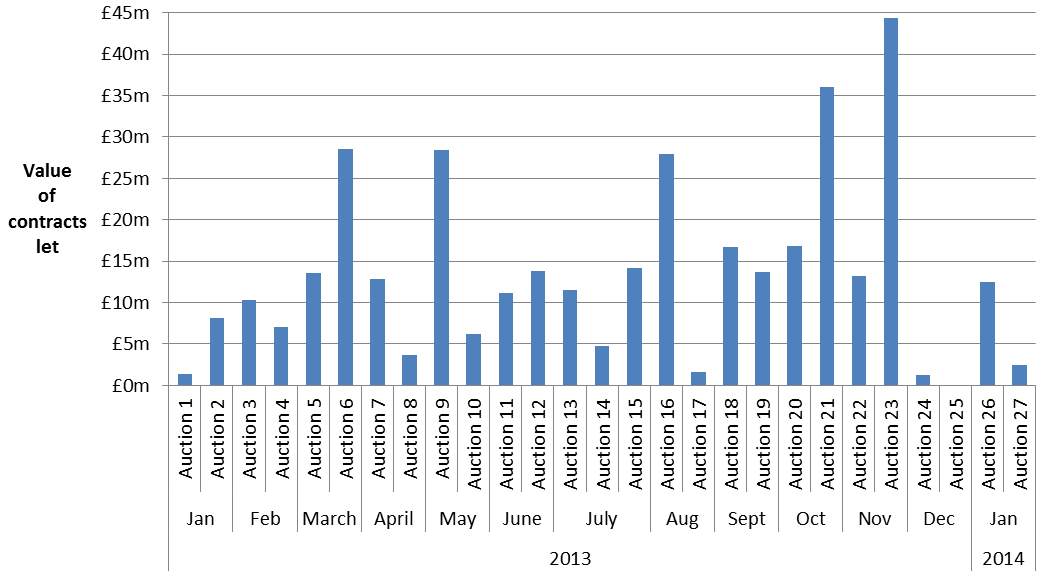 For more detail on the results of each auction, please see ECO Brokerage
Supply chain, as at the end of January 2014 (Table 7, Chart 7)The supply chain to support the Green Deal has been developing since October 2012. This includes individual Advisors (who carry out and produce Green Deal Advice Reports) and Assessor organisations (who employ authorised Green Deal Advisors), Green Deal Providers (who quote for and arrange Green Deal Plans with householders and arrange for the measures to be installed), and Installer organisations (who install energy efficiency improvements under the GD finance mechanism). Chart 7 shows the number of organisations and individuals who have been accredited as of the end of each month.Chart 7 - Development of supply chain (cumulative numbers) at end of each month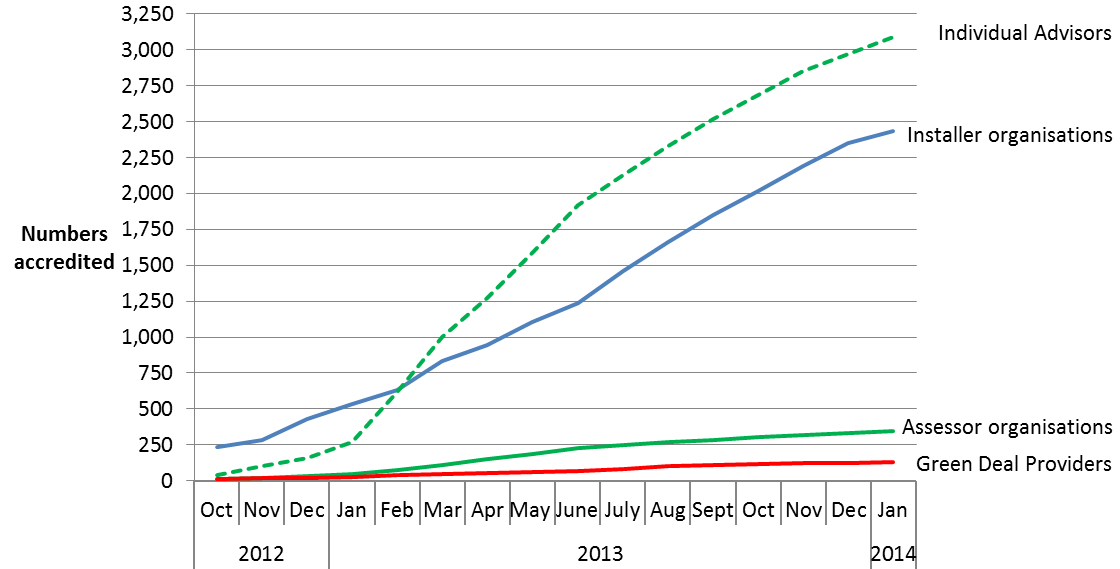 The numbers of accredited GD Assessor organisations and individual Advisors has been increasing steadily since December 2012 as individual Assessors complete their training and are accredited. At the end of January 2014 there were 344 organisations employing a total of 3,087 Advisors, compared to 48 and 270 respectively at the end of January 2013.The number of Green Deal Providers has increased to 130 from 25 at the end of January 2013. The number of accredited Installer organisations has increased steadily since the beginning of the year from 531 accredited at the end of January 2013 to 2,432 organisations accredited at the end of January 2014. These organisations will provide a wide range of different measures and in different geographical locations (see quarterly statistical release for more details).The Green Deal Oversight and Regulation Body (ORB) produces publically available information on the supply chain, and the latest figures are available by using the search tool on the ORB website. There is also information available on contacts in local areas.Annex A – TablesTable 1a: Provisional number of individual households that have had measures installed through ECO, Cashback or using Green Deal finance, by month of installationTable 2: Number of Green Deal Assessments1, month and cumulative total, by monthAnnex B – BackgroundGreen DealThe Green Deal (GD) was launched on 28 January 2013 in England and Wales (and on 25 February in Scotland) and will tackle a number of the key barriers to the take-up of energy efficiency measures. Customers having Green Deal Assessments undertaken have the choice of how they proceed. They might take the view that their home is sufficiently energy efficient, or that they want to finance work through a Green Deal Plan or that they want to use alternative funding arrangements (e.g. use of savings).The Green Deal process for households is briefly described below:Step 1 – Assessment – A Green Deal assessor will come to the home, talk to the owner/occupier about their energy use and see if they can benefit from making energy efficiency improvements to their property.Step 2 – Recommendations – The assessor will recommend improvements that are appropriate for the property and indicate whether they are expected to pay for themselves through reduced energy bills.Step 3 – Quotes – Green Deal Providers will discuss with the owner/occupier whether a Green Deal Plan is right for them and quote for the recommended improvements, including the savings estimates, savings period, first year instalments and payment period for each improvement. A number of quotes can be obtained.Step 4 – Signing a Plan – The customer chooses to proceed with a given provider and package of measures. The owner/occupier needs to obtain the necessary consent to make improvements to the property before they can agree terms with the GD Provider of a Green Deal Plan, at which stage they enter a cooling-off period.Step 5 – Installation – Once a Green Deal Plan has been agreed, the Provider will arrange for the improvements to be made by a Green Deal Installer. Once the installation has been completed a letter is sent to the Bill Payer and, at this stage, the Green Deal Plan goes ‘live’. Repayments will be no more than what a typical household should save in energy costs.It has only been possible for Green Deal Providers to request Plans once commercial agreements between the Green Deal Finance Company and Green Deal Providers have been agreed. It took Green Deal Providers some time to prepare their businesses to bring offers to the market with Green Deal Plans being created from May onwards for the small number of GD Providers who have finalised their offer to date.For those who choose Green Deal finance, there are three stages in the life cycle of a Green Deal Plan for which reports are generated.  the first stage (a ‘new’ Green Deal Plan) is after a customer has obtained a quote from a Green Deal Provider and confirmed they wish to proceed. The Green Deal Provider has then successfully requested a Green Deal Plan record prior to signature by the customer. It is possible that more than one Green Deal Plan may be requested for each household. the second stage (a ‘pending’ Green Deal Plan) is when a Green Deal Plan has been signed by the customer, progress is being made to install Green Deal Plan measures and the Plan is being finalised so that charging can start. the final stage (a ‘live’ Green Deal Plan) is after the measures have been installed in the property, the information required to disclose the Plan to future bill payers has been attached to the Plan and the energy supplier has all the information required to bill Green Deal charges.  At this stage the daily charge has been confirmed along with the date from when the charge will be accrued on their electricity bill.Energy Company ObligationThe Energy Company Obligation (ECO) started on 1 January 2013 (although energy companies have been able to count against their targets measures delivered since 1 October 2012) and runs to 31 March 2015. It broadly takes over from two previous schemes (Carbon Emissions Reduction Target - CERT - and Community Energy Saving Programme - CESP) and focuses on providing energy efficiency measures to low income and vulnerable consumers and those living in 'hard-to-treat' properties.There are three main ECO obligations – The Carbon Saving Target (CERO); Carbon Saving Communities (CSCO) and Affordable Warmth (HHCRO).Carbon Saving Target - This covers the installation of measures like solid wall and hard-to-treat cavity wall insulation, which ordinarily can’t be financed solely through the Green Deal. Carbon Saving Communities Obligation - This provides insulation measures to households in specified areas of low income. It also makes sure that 15 per cent of each supplier’s obligation is used to upgrade more hard-to-reach low-income households in rural areas.Affordable Warmth Obligation - This provides heating and insulation measures to consumers living in private tenure properties who receive particular means-tested benefits. This obligation supports low-income consumers who are vulnerable to the impact of living in cold homes, including the elderly, disabled and families.The Government has recently announced proposals for a set of changes to ECO. These include: extending through to 2017, with new targets; reducing the ambition of the Carbon Saving Target element; and allowing new measures (loft and standard cavity wall insulation, and district heating) to be eligible under that element.  The Government plans to consult on these proposals early in 2014, and intends that changes should take effect as from 1 April 2014.How do the Green Deal and ECO interact?Following a GD Assessment there will be a range of measures which could improve the energy efficiency of the property. Some of these could be paid for through GD finance, up to the point where the expected annual cost will not exceed what a typical household should save in energy costs. However, depending on the measure or the property, other sources of finance may also be required. ECO funding could be one of these sources, for example for measures such as Solid Wall Insulation and hard-to-treat Cavity Wall insulation. Green Deal CashbackThe Green Deal Cashback Scheme rewards the first Green Deal customers. It is a first-come, first served offer where householders can claim cash back from Government on energy saving improvements like insulation, front doors, windows and boilers with packages worth over £1000. It is available for households in England and Wales. For more information on Cashback please see the Cashback website. For more information on the separate scheme that operates in Scotland please see the relevant website.ECO BrokerageThe ECO Brokerage system operates as a fortnightly anonymous auction where GD Providers can sell ‘lots’ of future measures of ECO Carbon Saving Target, ECO Carbon Saving Communities and ECO Affordable Warmth, to energy companies in return for ECO subsidy. This market-based mechanism has been introduced to support an open and competitive market for the delivery of the ECO. Brokerage allows a range of Green Deal providers to fairly compete on price to attract ECO support and enables energy suppliers to deliver their obligations at the lowest possible cost, thereby reducing the impact on customer energy bills. Sellers (GD Providers) can make a competitive offer on brokerage by leveraging additional sources of finance, such as part funding measures through Green Deal Finance, partnerships with local authorities, or driving down costs by economies of scale.The Supply ChainTo understand more about the organisations and infrastructure underpinning the Green Deal, this report also includes a section summarising the trends in the number of Green Deal Advisors (and Assessor organisations), the number of Green Deal Providers and the number of Green Deal Installer organisations.Annex C – Sources and MethodologyThe estimates in this and future Statistical Release use administrative data generated as part of the Green Deal and Energy Company Obligation processes. There are seven main sources of information: Landmark – who manage the national lodgement of Green Deal Assessments in England and Wales Energy Savings Trust (EST) – who manage the national lodgement of Green Deal Assessments in ScotlandGreen Deal Central Charge Database – which manages the recording and administration of Green Deal PlansOfgem – who administer the Energy Company Obligation and collect information from energy companies on measures installed under ECO.The Green Deal Oversight and Regulation Body (ORB) – who administer the certification of GD organisations (including assessors, installers and providers)Data on ECO brokerage is publically available following each auction.Capita – who administer the Green Deal Cashback SchemeThis report uses data from Landmark and the Energy Savings Trust for numbers of lodged Assessments and on measures installed using Green Deal finance, data from the Central Charge Database on Green Deal Plans, data from the Cashback Scheme Administrator on Cashback vouchers issued and measures installed, data from Ofgem on ECO measures, data from the ORB for the supply chain and the published data on ECO brokerage.Experimental StatisticsThese estimates are released as Experimental Statistics which means they are official statistics undergoing an evaluation process prior to being assessed as National Statistics. They are published in order to involve users and stakeholders in their development, and as a means to build in quality assurance during development. More information on the methodology is included here. As with any new data collection, there are likely to be some data quality issues to resolve as the process beds in. Therefore data in these monthly releases should be treated as provisional and subject to revision. Any revisions will be marked in the data tables and for any significant revisions we will provide an explanation of the main reasons.Further Information and FeedbackAny enquiries or comments in relation to this statistical release should be sent to DECC’s Green Deal Statistics Team at the following email address: EnergyEfficiency.Stats@decc.gsi.gov.uk Contact telephone: 0300 068 5202The statistician responsible for this publication is Matt Walker.Further information on energy statistics is available at https://www.gov.uk/government/organisations/department-of-energy-climate-change/about/statistics Next ReleasesAll future publications of this series will be released mid-month to cover the preceding month, with publication dates available on the gov.uk website.The next monthly publication is planned for publication at 9.30am on 20 March 2013 and will contain the latest available information on the number of Assessments and Green Deal Plans, Cashback vouchers spent, measures installed, a summary of ECO brokerage and an overview of the supply chain. The next quarterly publication is also planned for publication at 9.30am on 20 March 2013 and will contain more detailed information on activity up to the end of December, including geographic breakdowns of Green Deal Assessments and ECO measures. We will look to include estimates of measures installed through alternative finance mechanisms if we have sufficiently robust evidence. We are also currently investigating whether it would be suitable to publish sub-Local Authority data as part of this quarterly release series.© Crown copyright 2014Department of Energy & Climate Change3 Whitehall PlaceLondon SW1A 2AWwww.gov.uk/decc Table 1: Provisional number of measures installed through ECO, Cashback or using Green Deal finance, by month of installationTable 1: Provisional number of measures installed through ECO, Cashback or using Green Deal finance, by month of installationTable 1: Provisional number of measures installed through ECO, Cashback or using Green Deal finance, by month of installationTable 1: Provisional number of measures installed through ECO, Cashback or using Green Deal finance, by month of installationTable 1: Provisional number of measures installed through ECO, Cashback or using Green Deal finance, by month of installationDelivery mechanismDelivery mechanismDelivery mechanismInstallation Month 1ECOCashbackGreen DealTotal number of measures installed 3January 2013 214,6670014,667February 201318,83794018,931March 201321,208132021,340April 201327,986110028,096May 201333,865145034,010June 201336,3713,333539,709July 201345,6111,266746,884August 201350,8651,15213252,149September 201358,4971,01016359,670October 201372,26383051473,607November 201382,23677741383,426December 201366,48046636967,315Total to date528,8869,3151,603539,8041 Measures installed in earlier installation months can be notified at a later date under some circumstances.1 Measures installed in earlier installation months can be notified at a later date under some circumstances.1 Measures installed in earlier installation months can be notified at a later date under some circumstances.1 Measures installed in earlier installation months can be notified at a later date under some circumstances.1 Measures installed in earlier installation months can be notified at a later date under some circumstances.1 Measures installed in earlier installation months can be notified at a later date under some circumstances.1 Measures installed in earlier installation months can be notified at a later date under some circumstances.1 Measures installed in earlier installation months can be notified at a later date under some circumstances.1 Measures installed in earlier installation months can be notified at a later date under some circumstances.1 Measures installed in earlier installation months can be notified at a later date under some circumstances.1 Measures installed in earlier installation months can be notified at a later date under some circumstances.1 Measures installed in earlier installation months can be notified at a later date under some circumstances.2 Includes some measures installed between October and December 20123 Some measures may have been installed through more than one delivery mechanism and there is therefore a small level of double counting 				2 Includes some measures installed between October and December 20123 Some measures may have been installed through more than one delivery mechanism and there is therefore a small level of double counting 				2 Includes some measures installed between October and December 20123 Some measures may have been installed through more than one delivery mechanism and there is therefore a small level of double counting 				2 Includes some measures installed between October and December 20123 Some measures may have been installed through more than one delivery mechanism and there is therefore a small level of double counting 				2 Includes some measures installed between October and December 20123 Some measures may have been installed through more than one delivery mechanism and there is therefore a small level of double counting 				2 Includes some measures installed between October and December 20123 Some measures may have been installed through more than one delivery mechanism and there is therefore a small level of double counting 				Delivery mechanismDelivery mechanismDelivery mechanismInstallation Month1ECO 2CashbackGreen DealTotal number of individual households 3January 2013 413,0160013,016February 201316,80894016,902March 201318,810131018,941April 201324,972109025,081May 201330,482143030,625June 201332,9253,298036,223July 201340,2041,172141,377August 201342,9181,0931144,022September 201349,1889534550,186October 201359,09977616260,037November 201366,45271523967,406December 201352,70944016853,317Total to date447,583 8,924 626 457,133 1 Measures installed in earlier installation months can be notified at a later date under some circumstances.1 Measures installed in earlier installation months can be notified at a later date under some circumstances.1 Measures installed in earlier installation months can be notified at a later date under some circumstances.1 Measures installed in earlier installation months can be notified at a later date under some circumstances.1 Measures installed in earlier installation months can be notified at a later date under some circumstances.1 Measures installed in earlier installation months can be notified at a later date under some circumstances.1 Measures installed in earlier installation months can be notified at a later date under some circumstances.1 Measures installed in earlier installation months can be notified at a later date under some circumstances.1 Measures installed in earlier installation months can be notified at a later date under some circumstances.1 Measures installed in earlier installation months can be notified at a later date under some circumstances.1 Measures installed in earlier installation months can be notified at a later date under some circumstances.1 Measures installed in earlier installation months can be notified at a later date under some circumstances.2 Where a household has measures installed in two or more months, the earliest installation month is recorded.2 Where a household has measures installed in two or more months, the earliest installation month is recorded.2 Where a household has measures installed in two or more months, the earliest installation month is recorded.2 Where a household has measures installed in two or more months, the earliest installation month is recorded.2 Where a household has measures installed in two or more months, the earliest installation month is recorded.2 Where a household has measures installed in two or more months, the earliest installation month is recorded.3 Some households may have had installations through more than one delivery mechanism and there is therefore a small level of double counting.3 Some households may have had installations through more than one delivery mechanism and there is therefore a small level of double counting.3 Some households may have had installations through more than one delivery mechanism and there is therefore a small level of double counting.3 Some households may have had installations through more than one delivery mechanism and there is therefore a small level of double counting.3 Some households may have had installations through more than one delivery mechanism and there is therefore a small level of double counting.3 Some households may have had installations through more than one delivery mechanism and there is therefore a small level of double counting.4 Includes some measures installed between October and December 2012.4 Includes some measures installed between October and December 2012.4 Includes some measures installed between October and December 2012.4 Includes some measures installed between October and December 2012.4 Includes some measures installed between October and December 2012.4 Includes some measures installed between October and December 2012.Total in MonthCumulative TotalMonthMonthGreen Deal AssessmentsGreen Deal AssessmentsJanuary 2013January 20137474February 2013February 20131,7291,803March 2013March 20137,4919,294April 2013April 20139,52218,816May 2013May 201312,14630,962June 2013June 201313,51744,479July 2013July 201313,64558,124August 2013August 201313,08771,211September 2013September 201313,96785,178October 2013October 201316,677101,855November 2013November 201315,599117,454December 2013December 201312,388129,842January 2014January 201415,268145,1101 As measured by the number of Green Deal Advice Reports lodged on the central register against unique property.1 As measured by the number of Green Deal Advice Reports lodged on the central register against unique property.1 As measured by the number of Green Deal Advice Reports lodged on the central register against unique property.1 As measured by the number of Green Deal Advice Reports lodged on the central register against unique property.1 As measured by the number of Green Deal Advice Reports lodged on the central register against unique property.1 As measured by the number of Green Deal Advice Reports lodged on the central register against unique property.1 As measured by the number of Green Deal Advice Reports lodged on the central register against unique property.1 As measured by the number of Green Deal Advice Reports lodged on the central register against unique property.Table 3: Number of Green Deal Plans1,2,3 in unique properties, cumulative total by monthTable 3: Number of Green Deal Plans1,2,3 in unique properties, cumulative total by monthTable 3: Number of Green Deal Plans1,2,3 in unique properties, cumulative total by monthTable 3: Number of Green Deal Plans1,2,3 in unique properties, cumulative total by monthTable 3: Number of Green Deal Plans1,2,3 in unique properties, cumulative total by monthTable 3: Number of Green Deal Plans1,2,3 in unique properties, cumulative total by monthTable 3: Number of Green Deal Plans1,2,3 in unique properties, cumulative total by monthTable 3: Number of Green Deal Plans1,2,3 in unique properties, cumulative total by monthTable 3: Number of Green Deal Plans1,2,3 in unique properties, cumulative total by monthTable 3: Number of Green Deal Plans1,2,3 in unique properties, cumulative total by monthTable 3: Number of Green Deal Plans1,2,3 in unique properties, cumulative total by monthTable 3: Number of Green Deal Plans1,2,3 in unique properties, cumulative total by monthTable 3: Number of Green Deal Plans1,2,3 in unique properties, cumulative total by monthTable 3: Number of Green Deal Plans1,2,3 in unique properties, cumulative total by monthTable 3: Number of Green Deal Plans1,2,3 in unique properties, cumulative total by monthTable 3: Number of Green Deal Plans1,2,3 in unique properties, cumulative total by monthMonthMonth'New'1 Green Deal Plans'Pending'2 Green Deal Plans'Live'3 Green Deal Plans'Live'3 Green Deal Plans'Live'3 Green Deal Plans'Total'4 Green Deal Plans'Total'4 Green Deal PlansMay 2013May 2013982000100100June 2013June 201327036000306306July 2013July 2013286132111419419August 2013August 2013293372121212677677September 2013September 2013392505575757954954October 2013October 20133605942192192191,1731,173November 2013November 20134485724584584581,4781,478December 2013December 20134934936266266261,6121,612January 2014January 20144944817467467461,7211,7211 A 'new' Green Deal Plan is after a customer has obtained a quote from a Green Deal Provider and confirmed they wish to proceed. The Green Deal Provider has then successfully requested a Green Deal Plan record prior to signature by the customer.1 A 'new' Green Deal Plan is after a customer has obtained a quote from a Green Deal Provider and confirmed they wish to proceed. The Green Deal Provider has then successfully requested a Green Deal Plan record prior to signature by the customer.1 A 'new' Green Deal Plan is after a customer has obtained a quote from a Green Deal Provider and confirmed they wish to proceed. The Green Deal Provider has then successfully requested a Green Deal Plan record prior to signature by the customer.1 A 'new' Green Deal Plan is after a customer has obtained a quote from a Green Deal Provider and confirmed they wish to proceed. The Green Deal Provider has then successfully requested a Green Deal Plan record prior to signature by the customer.1 A 'new' Green Deal Plan is after a customer has obtained a quote from a Green Deal Provider and confirmed they wish to proceed. The Green Deal Provider has then successfully requested a Green Deal Plan record prior to signature by the customer.1 A 'new' Green Deal Plan is after a customer has obtained a quote from a Green Deal Provider and confirmed they wish to proceed. The Green Deal Provider has then successfully requested a Green Deal Plan record prior to signature by the customer.1 A 'new' Green Deal Plan is after a customer has obtained a quote from a Green Deal Provider and confirmed they wish to proceed. The Green Deal Provider has then successfully requested a Green Deal Plan record prior to signature by the customer.1 A 'new' Green Deal Plan is after a customer has obtained a quote from a Green Deal Provider and confirmed they wish to proceed. The Green Deal Provider has then successfully requested a Green Deal Plan record prior to signature by the customer.1 A 'new' Green Deal Plan is after a customer has obtained a quote from a Green Deal Provider and confirmed they wish to proceed. The Green Deal Provider has then successfully requested a Green Deal Plan record prior to signature by the customer.1 A 'new' Green Deal Plan is after a customer has obtained a quote from a Green Deal Provider and confirmed they wish to proceed. The Green Deal Provider has then successfully requested a Green Deal Plan record prior to signature by the customer.1 A 'new' Green Deal Plan is after a customer has obtained a quote from a Green Deal Provider and confirmed they wish to proceed. The Green Deal Provider has then successfully requested a Green Deal Plan record prior to signature by the customer.1 A 'new' Green Deal Plan is after a customer has obtained a quote from a Green Deal Provider and confirmed they wish to proceed. The Green Deal Provider has then successfully requested a Green Deal Plan record prior to signature by the customer.1 A 'new' Green Deal Plan is after a customer has obtained a quote from a Green Deal Provider and confirmed they wish to proceed. The Green Deal Provider has then successfully requested a Green Deal Plan record prior to signature by the customer.1 A 'new' Green Deal Plan is after a customer has obtained a quote from a Green Deal Provider and confirmed they wish to proceed. The Green Deal Provider has then successfully requested a Green Deal Plan record prior to signature by the customer.1 A 'new' Green Deal Plan is after a customer has obtained a quote from a Green Deal Provider and confirmed they wish to proceed. The Green Deal Provider has then successfully requested a Green Deal Plan record prior to signature by the customer.1 A 'new' Green Deal Plan is after a customer has obtained a quote from a Green Deal Provider and confirmed they wish to proceed. The Green Deal Provider has then successfully requested a Green Deal Plan record prior to signature by the customer.2 A 'pending' Green Deal is when a Green Deal Plan has been signed by the customer, progress is being made to install Green Deal Plan measures (measures are installed during the ‘pending’ stage) and the Plan is being finalised so that charging can start.2 A 'pending' Green Deal is when a Green Deal Plan has been signed by the customer, progress is being made to install Green Deal Plan measures (measures are installed during the ‘pending’ stage) and the Plan is being finalised so that charging can start.2 A 'pending' Green Deal is when a Green Deal Plan has been signed by the customer, progress is being made to install Green Deal Plan measures (measures are installed during the ‘pending’ stage) and the Plan is being finalised so that charging can start.2 A 'pending' Green Deal is when a Green Deal Plan has been signed by the customer, progress is being made to install Green Deal Plan measures (measures are installed during the ‘pending’ stage) and the Plan is being finalised so that charging can start.2 A 'pending' Green Deal is when a Green Deal Plan has been signed by the customer, progress is being made to install Green Deal Plan measures (measures are installed during the ‘pending’ stage) and the Plan is being finalised so that charging can start.2 A 'pending' Green Deal is when a Green Deal Plan has been signed by the customer, progress is being made to install Green Deal Plan measures (measures are installed during the ‘pending’ stage) and the Plan is being finalised so that charging can start.2 A 'pending' Green Deal is when a Green Deal Plan has been signed by the customer, progress is being made to install Green Deal Plan measures (measures are installed during the ‘pending’ stage) and the Plan is being finalised so that charging can start.2 A 'pending' Green Deal is when a Green Deal Plan has been signed by the customer, progress is being made to install Green Deal Plan measures (measures are installed during the ‘pending’ stage) and the Plan is being finalised so that charging can start.2 A 'pending' Green Deal is when a Green Deal Plan has been signed by the customer, progress is being made to install Green Deal Plan measures (measures are installed during the ‘pending’ stage) and the Plan is being finalised so that charging can start.2 A 'pending' Green Deal is when a Green Deal Plan has been signed by the customer, progress is being made to install Green Deal Plan measures (measures are installed during the ‘pending’ stage) and the Plan is being finalised so that charging can start.2 A 'pending' Green Deal is when a Green Deal Plan has been signed by the customer, progress is being made to install Green Deal Plan measures (measures are installed during the ‘pending’ stage) and the Plan is being finalised so that charging can start.2 A 'pending' Green Deal is when a Green Deal Plan has been signed by the customer, progress is being made to install Green Deal Plan measures (measures are installed during the ‘pending’ stage) and the Plan is being finalised so that charging can start.2 A 'pending' Green Deal is when a Green Deal Plan has been signed by the customer, progress is being made to install Green Deal Plan measures (measures are installed during the ‘pending’ stage) and the Plan is being finalised so that charging can start.2 A 'pending' Green Deal is when a Green Deal Plan has been signed by the customer, progress is being made to install Green Deal Plan measures (measures are installed during the ‘pending’ stage) and the Plan is being finalised so that charging can start.2 A 'pending' Green Deal is when a Green Deal Plan has been signed by the customer, progress is being made to install Green Deal Plan measures (measures are installed during the ‘pending’ stage) and the Plan is being finalised so that charging can start.2 A 'pending' Green Deal is when a Green Deal Plan has been signed by the customer, progress is being made to install Green Deal Plan measures (measures are installed during the ‘pending’ stage) and the Plan is being finalised so that charging can start.3 A 'live' Green Deal Plan is after all the measures have been installed in the property, the information required to disclose the Plan to future bill payers has been attached to the Plan and the energy supplier has all the information required to bill Green Deal charges.3 A 'live' Green Deal Plan is after all the measures have been installed in the property, the information required to disclose the Plan to future bill payers has been attached to the Plan and the energy supplier has all the information required to bill Green Deal charges.3 A 'live' Green Deal Plan is after all the measures have been installed in the property, the information required to disclose the Plan to future bill payers has been attached to the Plan and the energy supplier has all the information required to bill Green Deal charges.3 A 'live' Green Deal Plan is after all the measures have been installed in the property, the information required to disclose the Plan to future bill payers has been attached to the Plan and the energy supplier has all the information required to bill Green Deal charges.3 A 'live' Green Deal Plan is after all the measures have been installed in the property, the information required to disclose the Plan to future bill payers has been attached to the Plan and the energy supplier has all the information required to bill Green Deal charges.3 A 'live' Green Deal Plan is after all the measures have been installed in the property, the information required to disclose the Plan to future bill payers has been attached to the Plan and the energy supplier has all the information required to bill Green Deal charges.3 A 'live' Green Deal Plan is after all the measures have been installed in the property, the information required to disclose the Plan to future bill payers has been attached to the Plan and the energy supplier has all the information required to bill Green Deal charges.3 A 'live' Green Deal Plan is after all the measures have been installed in the property, the information required to disclose the Plan to future bill payers has been attached to the Plan and the energy supplier has all the information required to bill Green Deal charges.3 A 'live' Green Deal Plan is after all the measures have been installed in the property, the information required to disclose the Plan to future bill payers has been attached to the Plan and the energy supplier has all the information required to bill Green Deal charges.3 A 'live' Green Deal Plan is after all the measures have been installed in the property, the information required to disclose the Plan to future bill payers has been attached to the Plan and the energy supplier has all the information required to bill Green Deal charges.3 A 'live' Green Deal Plan is after all the measures have been installed in the property, the information required to disclose the Plan to future bill payers has been attached to the Plan and the energy supplier has all the information required to bill Green Deal charges.3 A 'live' Green Deal Plan is after all the measures have been installed in the property, the information required to disclose the Plan to future bill payers has been attached to the Plan and the energy supplier has all the information required to bill Green Deal charges.3 A 'live' Green Deal Plan is after all the measures have been installed in the property, the information required to disclose the Plan to future bill payers has been attached to the Plan and the energy supplier has all the information required to bill Green Deal charges.3 A 'live' Green Deal Plan is after all the measures have been installed in the property, the information required to disclose the Plan to future bill payers has been attached to the Plan and the energy supplier has all the information required to bill Green Deal charges.3 A 'live' Green Deal Plan is after all the measures have been installed in the property, the information required to disclose the Plan to future bill payers has been attached to the Plan and the energy supplier has all the information required to bill Green Deal charges.3 A 'live' Green Deal Plan is after all the measures have been installed in the property, the information required to disclose the Plan to future bill payers has been attached to the Plan and the energy supplier has all the information required to bill Green Deal charges.4 Total Green Deal Plans are the total number of Plan identifiers for unique properties on the Central Charge Database at the end of reporting month.4 Total Green Deal Plans are the total number of Plan identifiers for unique properties on the Central Charge Database at the end of reporting month.4 Total Green Deal Plans are the total number of Plan identifiers for unique properties on the Central Charge Database at the end of reporting month.4 Total Green Deal Plans are the total number of Plan identifiers for unique properties on the Central Charge Database at the end of reporting month.4 Total Green Deal Plans are the total number of Plan identifiers for unique properties on the Central Charge Database at the end of reporting month.4 Total Green Deal Plans are the total number of Plan identifiers for unique properties on the Central Charge Database at the end of reporting month.4 Total Green Deal Plans are the total number of Plan identifiers for unique properties on the Central Charge Database at the end of reporting month.4 Total Green Deal Plans are the total number of Plan identifiers for unique properties on the Central Charge Database at the end of reporting month.4 Total Green Deal Plans are the total number of Plan identifiers for unique properties on the Central Charge Database at the end of reporting month.4 Total Green Deal Plans are the total number of Plan identifiers for unique properties on the Central Charge Database at the end of reporting month.4 Total Green Deal Plans are the total number of Plan identifiers for unique properties on the Central Charge Database at the end of reporting month.4 Total Green Deal Plans are the total number of Plan identifiers for unique properties on the Central Charge Database at the end of reporting month.4 Total Green Deal Plans are the total number of Plan identifiers for unique properties on the Central Charge Database at the end of reporting month.4 Total Green Deal Plans are the total number of Plan identifiers for unique properties on the Central Charge Database at the end of reporting month.4 Total Green Deal Plans are the total number of Plan identifiers for unique properties on the Central Charge Database at the end of reporting month.4 Total Green Deal Plans are the total number of Plan identifiers for unique properties on the Central Charge Database at the end of reporting month.Table 3a: Number of measures installed using Green Deal finance1 2, month and cumulative total3, by month4Table 3a: Number of measures installed using Green Deal finance1 2, month and cumulative total3, by month4Table 3a: Number of measures installed using Green Deal finance1 2, month and cumulative total3, by month4Table 3a: Number of measures installed using Green Deal finance1 2, month and cumulative total3, by month4Table 3a: Number of measures installed using Green Deal finance1 2, month and cumulative total3, by month4Table 3a: Number of measures installed using Green Deal finance1 2, month and cumulative total3, by month4Table 3a: Number of measures installed using Green Deal finance1 2, month and cumulative total3, by month4Table 3a: Number of measures installed using Green Deal finance1 2, month and cumulative total3, by month4Table 3a: Number of measures installed using Green Deal finance1 2, month and cumulative total3, by month4Table 3a: Number of measures installed using Green Deal finance1 2, month and cumulative total3, by month4Table 3a: Number of measures installed using Green Deal finance1 2, month and cumulative total3, by month4Table 3a: Number of measures installed using Green Deal finance1 2, month and cumulative total3, by month4Table 3a: Number of measures installed using Green Deal finance1 2, month and cumulative total3, by month4Table 3a: Number of measures installed using Green Deal finance1 2, month and cumulative total3, by month4Table 3a: Number of measures installed using Green Deal finance1 2, month and cumulative total3, by month4Table 3a: Number of measures installed using Green Deal finance1 2, month and cumulative total3, by month4Table 3a: Number of measures installed using Green Deal finance1 2, month and cumulative total3, by month4Total in MonthTotal in MonthTotal in MonthTotal in MonthTotal in MonthTotal in MonthCumulative TotalCumulative TotalCumulative TotalInstallation MonthGreen Deal 
MeasuresGreen Deal 
MeasuresGreen Deal 
MeasuresGreen Deal 
MeasuresGreen Deal 
MeasuresGreen Deal 
MeasuresGreen Deal MeasuresGreen Deal MeasuresGreen Deal MeasuresJune 2013555555555July 2013777777121212August 2013132132132132132132144144144September 2013163163163163163163307307307October 2013514514514514514514821821821November 20134134134134134134131,2341,2341,234December 20133693693693693693691,6031,6031,603January 20141841841841841841841,7871,7871,787
1 As measured by the number of measures installed using Green Deal finance where a Green Deal Plan has gone ‘live’.
1 As measured by the number of measures installed using Green Deal finance where a Green Deal Plan has gone ‘live’.
1 As measured by the number of measures installed using Green Deal finance where a Green Deal Plan has gone ‘live’.
1 As measured by the number of measures installed using Green Deal finance where a Green Deal Plan has gone ‘live’.
1 As measured by the number of measures installed using Green Deal finance where a Green Deal Plan has gone ‘live’.
1 As measured by the number of measures installed using Green Deal finance where a Green Deal Plan has gone ‘live’.
1 As measured by the number of measures installed using Green Deal finance where a Green Deal Plan has gone ‘live’.
1 As measured by the number of measures installed using Green Deal finance where a Green Deal Plan has gone ‘live’.
1 As measured by the number of measures installed using Green Deal finance where a Green Deal Plan has gone ‘live’.
1 As measured by the number of measures installed using Green Deal finance where a Green Deal Plan has gone ‘live’.
1 As measured by the number of measures installed using Green Deal finance where a Green Deal Plan has gone ‘live’.
1 As measured by the number of measures installed using Green Deal finance where a Green Deal Plan has gone ‘live’.
1 As measured by the number of measures installed using Green Deal finance where a Green Deal Plan has gone ‘live’.
1 As measured by the number of measures installed using Green Deal finance where a Green Deal Plan has gone ‘live’.
1 As measured by the number of measures installed using Green Deal finance where a Green Deal Plan has gone ‘live’.2 There may be a number of measures which have also been reported under ECO or Cashback.3 The number of measures installed using Green Deal finance in earlier installation months are subject to revision as Green Deal Plans may become 'live' after the month of installation.4 The number of measures installed using Green Deal finance in any month other than the latest month are not directly comparable with the number of ‘live’ Green Deal Plans for each of those respective months. This is because some measures may have been installed in a month previous to when the corresponding Green Deal Plan went ‘live’.2 There may be a number of measures which have also been reported under ECO or Cashback.3 The number of measures installed using Green Deal finance in earlier installation months are subject to revision as Green Deal Plans may become 'live' after the month of installation.4 The number of measures installed using Green Deal finance in any month other than the latest month are not directly comparable with the number of ‘live’ Green Deal Plans for each of those respective months. This is because some measures may have been installed in a month previous to when the corresponding Green Deal Plan went ‘live’.2 There may be a number of measures which have also been reported under ECO or Cashback.3 The number of measures installed using Green Deal finance in earlier installation months are subject to revision as Green Deal Plans may become 'live' after the month of installation.4 The number of measures installed using Green Deal finance in any month other than the latest month are not directly comparable with the number of ‘live’ Green Deal Plans for each of those respective months. This is because some measures may have been installed in a month previous to when the corresponding Green Deal Plan went ‘live’.2 There may be a number of measures which have also been reported under ECO or Cashback.3 The number of measures installed using Green Deal finance in earlier installation months are subject to revision as Green Deal Plans may become 'live' after the month of installation.4 The number of measures installed using Green Deal finance in any month other than the latest month are not directly comparable with the number of ‘live’ Green Deal Plans for each of those respective months. This is because some measures may have been installed in a month previous to when the corresponding Green Deal Plan went ‘live’.2 There may be a number of measures which have also been reported under ECO or Cashback.3 The number of measures installed using Green Deal finance in earlier installation months are subject to revision as Green Deal Plans may become 'live' after the month of installation.4 The number of measures installed using Green Deal finance in any month other than the latest month are not directly comparable with the number of ‘live’ Green Deal Plans for each of those respective months. This is because some measures may have been installed in a month previous to when the corresponding Green Deal Plan went ‘live’.2 There may be a number of measures which have also been reported under ECO or Cashback.3 The number of measures installed using Green Deal finance in earlier installation months are subject to revision as Green Deal Plans may become 'live' after the month of installation.4 The number of measures installed using Green Deal finance in any month other than the latest month are not directly comparable with the number of ‘live’ Green Deal Plans for each of those respective months. This is because some measures may have been installed in a month previous to when the corresponding Green Deal Plan went ‘live’.2 There may be a number of measures which have also been reported under ECO or Cashback.3 The number of measures installed using Green Deal finance in earlier installation months are subject to revision as Green Deal Plans may become 'live' after the month of installation.4 The number of measures installed using Green Deal finance in any month other than the latest month are not directly comparable with the number of ‘live’ Green Deal Plans for each of those respective months. This is because some measures may have been installed in a month previous to when the corresponding Green Deal Plan went ‘live’.2 There may be a number of measures which have also been reported under ECO or Cashback.3 The number of measures installed using Green Deal finance in earlier installation months are subject to revision as Green Deal Plans may become 'live' after the month of installation.4 The number of measures installed using Green Deal finance in any month other than the latest month are not directly comparable with the number of ‘live’ Green Deal Plans for each of those respective months. This is because some measures may have been installed in a month previous to when the corresponding Green Deal Plan went ‘live’.2 There may be a number of measures which have also been reported under ECO or Cashback.3 The number of measures installed using Green Deal finance in earlier installation months are subject to revision as Green Deal Plans may become 'live' after the month of installation.4 The number of measures installed using Green Deal finance in any month other than the latest month are not directly comparable with the number of ‘live’ Green Deal Plans for each of those respective months. This is because some measures may have been installed in a month previous to when the corresponding Green Deal Plan went ‘live’.2 There may be a number of measures which have also been reported under ECO or Cashback.3 The number of measures installed using Green Deal finance in earlier installation months are subject to revision as Green Deal Plans may become 'live' after the month of installation.4 The number of measures installed using Green Deal finance in any month other than the latest month are not directly comparable with the number of ‘live’ Green Deal Plans for each of those respective months. This is because some measures may have been installed in a month previous to when the corresponding Green Deal Plan went ‘live’.2 There may be a number of measures which have also been reported under ECO or Cashback.3 The number of measures installed using Green Deal finance in earlier installation months are subject to revision as Green Deal Plans may become 'live' after the month of installation.4 The number of measures installed using Green Deal finance in any month other than the latest month are not directly comparable with the number of ‘live’ Green Deal Plans for each of those respective months. This is because some measures may have been installed in a month previous to when the corresponding Green Deal Plan went ‘live’.2 There may be a number of measures which have also been reported under ECO or Cashback.3 The number of measures installed using Green Deal finance in earlier installation months are subject to revision as Green Deal Plans may become 'live' after the month of installation.4 The number of measures installed using Green Deal finance in any month other than the latest month are not directly comparable with the number of ‘live’ Green Deal Plans for each of those respective months. This is because some measures may have been installed in a month previous to when the corresponding Green Deal Plan went ‘live’.2 There may be a number of measures which have also been reported under ECO or Cashback.3 The number of measures installed using Green Deal finance in earlier installation months are subject to revision as Green Deal Plans may become 'live' after the month of installation.4 The number of measures installed using Green Deal finance in any month other than the latest month are not directly comparable with the number of ‘live’ Green Deal Plans for each of those respective months. This is because some measures may have been installed in a month previous to when the corresponding Green Deal Plan went ‘live’.2 There may be a number of measures which have also been reported under ECO or Cashback.3 The number of measures installed using Green Deal finance in earlier installation months are subject to revision as Green Deal Plans may become 'live' after the month of installation.4 The number of measures installed using Green Deal finance in any month other than the latest month are not directly comparable with the number of ‘live’ Green Deal Plans for each of those respective months. This is because some measures may have been installed in a month previous to when the corresponding Green Deal Plan went ‘live’.2 There may be a number of measures which have also been reported under ECO or Cashback.3 The number of measures installed using Green Deal finance in earlier installation months are subject to revision as Green Deal Plans may become 'live' after the month of installation.4 The number of measures installed using Green Deal finance in any month other than the latest month are not directly comparable with the number of ‘live’ Green Deal Plans for each of those respective months. This is because some measures may have been installed in a month previous to when the corresponding Green Deal Plan went ‘live’.Table 4: Number and value of Cashback vouchers paid, month and cumulative total, by month, England and Wales onlyTable 4: Number and value of Cashback vouchers paid, month and cumulative total, by month, England and Wales onlyTable 4: Number and value of Cashback vouchers paid, month and cumulative total, by month, England and Wales onlyTable 4: Number and value of Cashback vouchers paid, month and cumulative total, by month, England and Wales onlyTable 4: Number and value of Cashback vouchers paid, month and cumulative total, by month, England and Wales onlyTable 4: Number and value of Cashback vouchers paid, month and cumulative total, by month, England and Wales onlyTable 4: Number and value of Cashback vouchers paid, month and cumulative total, by month, England and Wales onlyVouchers issued 1Payments made 2Payments made 2Payments made 2Payments made 2Installation MonthNumberNumberNumberValue (£)Value (£)February 2013949425,38025,380March 201313113135,37035,370April 201310910929,51029,510May 201314314340,19240,192June 20133,2983,298895,135895,135July 2013 1,1721,172330,430330,430August 2013  31,0931,093304,076304,076September 2013 953953265,019265,019October 2013776776223,368223,368November 2013 4715715219,589219,589December 2013440440139,836139,836January 2014366366117,023117,023Total to date 511,0449,2909,2902,624,9262,624,9261 Cashback vouchers issued data cannot be broken down to the same level of detail. The 11,044 cashback vouchers issued up to the end of December equates to a total budget committed of around £3.5m.2 Numbers of Cashback vouchers paid in earlier installation months are subject to revision as Cashback redemptions can be paid in months after the month of installation.3 The numbers of Cashback vouchers paid for measures installed in August has been revised from 1,094 to 1,093 due to two measures being applied for and one measure paid out.			4 The numbers of Cashback vouchers paid for measures installed in December has been revised from 288 to 440. This is due to Cashback redemptions being paid in later months.			5 The Cashback Exception Process has additionally paid 200 vouchers, totalling £101,260.67 for solid wall insulation and warm air heating measures where those recommended measures are not displayed on the EPC. 			Table 4a: Number of measures installed with Cashback1, up to end of January 2014, England and Wales only1 Cashback vouchers issued data cannot be broken down to the same level of detail. The 11,044 cashback vouchers issued up to the end of December equates to a total budget committed of around £3.5m.2 Numbers of Cashback vouchers paid in earlier installation months are subject to revision as Cashback redemptions can be paid in months after the month of installation.3 The numbers of Cashback vouchers paid for measures installed in August has been revised from 1,094 to 1,093 due to two measures being applied for and one measure paid out.			4 The numbers of Cashback vouchers paid for measures installed in December has been revised from 288 to 440. This is due to Cashback redemptions being paid in later months.			5 The Cashback Exception Process has additionally paid 200 vouchers, totalling £101,260.67 for solid wall insulation and warm air heating measures where those recommended measures are not displayed on the EPC. 			Table 4a: Number of measures installed with Cashback1, up to end of January 2014, England and Wales only1 Cashback vouchers issued data cannot be broken down to the same level of detail. The 11,044 cashback vouchers issued up to the end of December equates to a total budget committed of around £3.5m.2 Numbers of Cashback vouchers paid in earlier installation months are subject to revision as Cashback redemptions can be paid in months after the month of installation.3 The numbers of Cashback vouchers paid for measures installed in August has been revised from 1,094 to 1,093 due to two measures being applied for and one measure paid out.			4 The numbers of Cashback vouchers paid for measures installed in December has been revised from 288 to 440. This is due to Cashback redemptions being paid in later months.			5 The Cashback Exception Process has additionally paid 200 vouchers, totalling £101,260.67 for solid wall insulation and warm air heating measures where those recommended measures are not displayed on the EPC. 			Table 4a: Number of measures installed with Cashback1, up to end of January 2014, England and Wales only1 Cashback vouchers issued data cannot be broken down to the same level of detail. The 11,044 cashback vouchers issued up to the end of December equates to a total budget committed of around £3.5m.2 Numbers of Cashback vouchers paid in earlier installation months are subject to revision as Cashback redemptions can be paid in months after the month of installation.3 The numbers of Cashback vouchers paid for measures installed in August has been revised from 1,094 to 1,093 due to two measures being applied for and one measure paid out.			4 The numbers of Cashback vouchers paid for measures installed in December has been revised from 288 to 440. This is due to Cashback redemptions being paid in later months.			5 The Cashback Exception Process has additionally paid 200 vouchers, totalling £101,260.67 for solid wall insulation and warm air heating measures where those recommended measures are not displayed on the EPC. 			Table 4a: Number of measures installed with Cashback1, up to end of January 2014, England and Wales only1 Cashback vouchers issued data cannot be broken down to the same level of detail. The 11,044 cashback vouchers issued up to the end of December equates to a total budget committed of around £3.5m.2 Numbers of Cashback vouchers paid in earlier installation months are subject to revision as Cashback redemptions can be paid in months after the month of installation.3 The numbers of Cashback vouchers paid for measures installed in August has been revised from 1,094 to 1,093 due to two measures being applied for and one measure paid out.			4 The numbers of Cashback vouchers paid for measures installed in December has been revised from 288 to 440. This is due to Cashback redemptions being paid in later months.			5 The Cashback Exception Process has additionally paid 200 vouchers, totalling £101,260.67 for solid wall insulation and warm air heating measures where those recommended measures are not displayed on the EPC. 			Table 4a: Number of measures installed with Cashback1, up to end of January 2014, England and Wales onlyTotal number of Cashback measures deliveredTotal number of Cashback measures deliveredPercentage of MeasuresPercentage of MeasuresBoilerBoiler9,0129,01293Gas BoilerGas Boiler8,9478,94792Oil BoilerOil Boiler65651Cavity wall insulationCavity wall insulation1211211Loft InsulationLoft Insulation2972973Loft InsulationLoft Insulation2962963Room in Roof InsulationRoom in Roof Insulation110Other HeatingOther Heating550Electric Storage HeatersElectric Storage Heaters000Flue Gas Heat Recovery DevicesFlue Gas Heat Recovery Devices000Heating ControlsHeating Controls550Warm Air UnitsWarm Air Units000Waste water heat recovery systemsWaste water heat recovery systems000Other InsulationOther Insulation24240Draught ProofingDraught Proofing880Flat Roof InsulationFlat Roof Insulation110Hot Water Cylinder InsulationHot Water Cylinder Insulation550Passageway Walk-through DoorsPassageway Walk-through Doors880Under Floor InsulationUnder Floor Insulation220Solid Wall InsulationSolid Wall Insulation2152152Window GlazingWindow Glazing26260Double GlazingDouble Glazing26260Secondary GlazingSecondary Glazing000Total number of measuresTotal number of measures9,7009,7001001 More than one measure can be installed with Cashback per unique property.1 More than one measure can be installed with Cashback per unique property.1 More than one measure can be installed with Cashback per unique property.1 More than one measure can be installed with Cashback per unique property.1 More than one measure can be installed with Cashback per unique property.Table 5: Provisional number of ECO measures installed, by obligation, by monthObligationObligationObligationInstallation Month3Carbon Saving Target (CERO)Carbon Saving Community2  (CSCO)Affordable Warmth (HHCRO)Total number of ECO measures installedJanuary 201313,9817,9812,70514,667February 20135,3007,4466,09118,837March 20136,6357,1557,41821,208April 201310,1157,83010,04127,986May 201312,1389,52612,20133,865June 201310,4639,86816,04036,371July 201315,63010,54219,43945,611August 201317,2357,68525,94550,865September 201321,2208,54128,73658,497October 201326,8717,61437,77872,263November 201334,6647,25540,31782,236December 201329,0854,65032,74566,480Total to date 193,33796,093239,456528,8861 Includes some measures installed between October and December 2012.1 Includes some measures installed between October and December 2012.2 May figure includes one measure installed under the ‘rural’ sub-obligation of CSCO June figure includes eight measures installed under the ‘rural’ sub-obligation of CSCO
July figure includes one measure installed under the ‘rural’ sub-obligation of CSCO
September figure includes 14 measures installed under the ‘rural’ sub-obligation of CSCO
October figure includes 27 measures installed under the ‘rural’ sub-obligation of CSCO
November figure includes 39 measures installed under the 'rural' sub-obligation of CSCODecember figure includes 35 measures installed under the 'rural' sub-obligation of CSCO.3 ECO measures installed in earlier installation months can be notified at a later date under some circumstances. Some notified measures can be reallocated to different ECO obligations and so are subject to change.2 May figure includes one measure installed under the ‘rural’ sub-obligation of CSCO June figure includes eight measures installed under the ‘rural’ sub-obligation of CSCO
July figure includes one measure installed under the ‘rural’ sub-obligation of CSCO
September figure includes 14 measures installed under the ‘rural’ sub-obligation of CSCO
October figure includes 27 measures installed under the ‘rural’ sub-obligation of CSCO
November figure includes 39 measures installed under the 'rural' sub-obligation of CSCODecember figure includes 35 measures installed under the 'rural' sub-obligation of CSCO.3 ECO measures installed in earlier installation months can be notified at a later date under some circumstances. Some notified measures can be reallocated to different ECO obligations and so are subject to change.Table 5a: Provisional number of ECO measures installed1, by measure type, by obligation, up to end December 2013Table 5a: Provisional number of ECO measures installed1, by measure type, by obligation, up to end December 2013Table 5a: Provisional number of ECO measures installed1, by measure type, by obligation, up to end December 2013Table 5a: Provisional number of ECO measures installed1, by measure type, by obligation, up to end December 2013Table 5a: Provisional number of ECO measures installed1, by measure type, by obligation, up to end December 2013Table 5a: Provisional number of ECO measures installed1, by measure type, by obligation, up to end December 2013Table 5a: Provisional number of ECO measures installed1, by measure type, by obligation, up to end December 2013Table 5a: Provisional number of ECO measures installed1, by measure type, by obligation, up to end December 2013Table 5a: Provisional number of ECO measures installed1, by measure type, by obligation, up to end December 2013Table 5a: Provisional number of ECO measures installed1, by measure type, by obligation, up to end December 2013Table 5a: Provisional number of ECO measures installed1, by measure type, by obligation, up to end December 2013Table 5a: Provisional number of ECO measures installed1, by measure type, by obligation, up to end December 2013Table 5a: Provisional number of ECO measures installed1, by measure type, by obligation, up to end December 2013Table 5a: Provisional number of ECO measures installed1, by measure type, by obligation, up to end December 2013Table 5a: Provisional number of ECO measures installed1, by measure type, by obligation, up to end December 2013Table 5a: Provisional number of ECO measures installed1, by measure type, by obligation, up to end December 2013Measure Types2ObligationObligationObligationObligationObligationObligationObligationObligationObligationMeasure Types2Carbon Saving Target (CERO)Carbon Saving Target (CERO)Carbon Saving Target (CERO)Carbon Saving Target (CERO)Carbon Saving Target (CERO)Carbon Saving Community3 (CSCO)Carbon Saving Community3 (CSCO)Affordable Warmth (HHCRO)Affordable Warmth (HHCRO)Affordable Warmth (HHCRO)Total number of ECO measures deliveredTotal number of ECO measures deliveredTotal number of ECO measures deliveredPercentage of ECO MeasuresPercentage of ECO MeasuresPercentage of ECO MeasuresBoilerN/AN/AN/AN/AN/AN/AN/A167,297167,297167,297167,297167,297167,29731.631.631.6Installation of a Non qualifying boilerInstallation of a Non qualifying boilerInstallation of a Non qualifying boilerInstallation of a Non qualifying boilerN/AN/AN/AN/A1,6991,6991,6991,6991,6991,6990.30.30.3Repair qualifying boiler 1 year warrantyRepair qualifying boiler 1 year warrantyRepair qualifying boiler 1 year warrantyRepair qualifying boiler 1 year warrantyN/AN/AN/AN/A1111111111110.00.00.0Repair qualifying boiler 2 year warrantyRepair qualifying boiler 2 year warrantyRepair qualifying boiler 2 year warrantyRepair qualifying boiler 2 year warrantyN/AN/AN/AN/A4414414414414414410.10.10.1Replacement qualifying boilerReplacement qualifying boilerReplacement qualifying boilerReplacement qualifying boilerN/AN/AN/AN/A165,146165,146165,146165,146165,146165,14631.231.231.2Cavity wall insulation136,411136,411136,411136,411136,41126,45426,4549,2979,2979,297172,162172,162172,16232.632.632.6Standard CWIStandard CWIStandard CWI1,0881,0881,08825,25825,2589,2119,2119,21135,55735,55735,5576.76.76.7HTTC: Cavity wall insulation solutionHTTC: Cavity wall insulation solutionHTTC: Cavity wall insulation solution134,170134,170134,1701,1961,196868686135,452135,452135,45225.625.625.6HTTC: Solid wall insulation solutionHTTC: Solid wall insulation solutionHTTC: Solid wall insulation solution1,1531,1531,153000001,1531,1531,1530.20.20.2Loft InsulationLoft Insulation29,47029,47029,47029,47066,64166,64133,42933,42933,429129,540129,540129,54024.524.524.5Loft Insulation Ceiling Level VirginLoft Insulation Ceiling Level Virgin11,09411,09411,09411,09417,69217,6927,5497,5497,54936,33536,33536,3356.96.96.9Loft Insulation Ceiling Level TopupLoft Insulation Ceiling Level Topup18,30618,30618,30618,30648,85848,85825,80925,80925,80992,97392,97392,97317.617.617.6Loft Insulation RafterLoft Insulation Rafter4444444423236565651321321320.00.00.0Room in Roof InsulationRoom in Roof Insulation2626262668686661001001000.00.00.0Micro-generationN/AN/AN/AN/AN/AN/AN/A0000000.00.00.0Air Source Heat PumpsN/AN/AN/AN/AN/AN/AN/A0000000.00.00.0Biomass BoilersN/AN/AN/AN/AN/AN/AN/A0000000.00.00.0Ground Source Heat PumpsN/AN/AN/AN/AN/AN/AN/A0000000.00.00.0Micro CHPN/AN/AN/AN/AN/AN/AN/A0000000.00.00.0Micro hydroN/AN/AN/AN/AN/AN/AN/A0000000.00.00.0Micro windN/AN/AN/AN/AN/AN/AN/A0000000.00.00.0PhotovoltaicsN/AN/AN/AN/AN/AN/AN/A0000000.00.00.0Other HeatingOther HeatingOther HeatingOther Heating58658639539529,36529,36529,36530,34630,34630,3465.75.75.7Electric Storage HeatersElectric Storage HeatersElectric Storage HeatersElectric Storage HeatersN/AN/AN/AN/A1212121212120.00.00.0DHS: Biomass boiler new connectionsDHS: Biomass boiler new connectionsDHS: Biomass boiler new connectionsDHS: Biomass boiler new connections0024240002424240.00.00.0DHS: Biomass boiler upgradesDHS: Biomass boiler upgradesDHS: Biomass boiler upgradesDHS: Biomass boiler upgrades00000000000.00.00.0DHS: CHP new connections DHS: CHP new connections DHS: CHP new connections DHS: CHP new connections 858516160001011011010.00.00.0DHS: CHP upgrades DHS: CHP upgrades DHS: CHP upgrades DHS: CHP upgrades 00000000000.00.00.0DHS: Gas/Oil boiler new connections DHS: Gas/Oil boiler new connections DHS: Gas/Oil boiler new connections DHS: Gas/Oil boiler new connections 4814811851850006666666660.10.10.1DHS: Gas/Oil boiler upgrades DHS: Gas/Oil boiler upgrades DHS: Gas/Oil boiler upgrades DHS: Gas/Oil boiler upgrades 20201701700001901901900.00.00.0DHS: heat metersDHS: heat metersDHS: heat metersDHS: heat meters00000000000.00.00.0Flue Gas Heat Recovery DevicesN/AN/AN/AN/AN/AN/AN/A0000000.00.00.0Heat Recovery VentilationN/AN/AN/AN/AN/AN/AN/A0000000.00.00.0Heating ControlsN/AN/AN/AN/AN/AN/AN/A29,35329,35329,35329,35329,35329,3535.55.55.5Radiator PanelsN/AN/AN/AN/AN/AN/AN/A0000000.00.00.0Warm Air UnitsN/AN/AN/AN/AN/AN/AN/A0000000.00.00.0Other Insulation1,0681,0681,0681,0681,0686436435757571,7681,7681,7680.30.30.3Flat Roof Insulation16316316316316324240001871871870.00.00.0Draught Proofing61861861861861880803737377357357350.10.10.1Hot Water Cylinder Insulation217217217217217119119N/AN/AN/A3363363360.10.10.1Passageway Walk-through Doors00000000000000.00.00.0Pipework Insulation00000000000000.00.00.0Under Floor Insulation70707070704204202020205105105100.10.10.1Solid Wall Insulation25,55625,55625,55625,55625,5561,9521,95210101027,51827,51827,5185.25.25.2External wall insulation: Solid brick walls, built from 1967External wall insulation: Solid brick walls, built from 1967External wall insulation: Solid brick walls, built from 19674,6414,6414,6413273270004,9684,9684,9680.90.90.9External wall insulation: Solid brick walls, built pre 1967External wall insulation: Solid brick walls, built pre 1967External wall insulation: Solid brick walls, built pre 196711,13511,13511,1351,3041,30410101012,44912,44912,4492.42.42.4External wall insulation: Solid non-brick wallsExternal wall insulation: Solid non-brick wallsExternal wall insulation: Solid non-brick walls8,7408,7408,7402862860009,0269,0269,0261.71.71.7Internal wall insulation: Solid brick walls, built from 1967Internal wall insulation: Solid brick walls, built from 1967Internal wall insulation: Solid brick walls, built from 1967343434220003636360.00.00.0Internal wall insulation: Solid brick walls, built pre 1967Internal wall insulation: Solid brick walls, built pre 1967Internal wall insulation: Solid brick walls, built pre 196770870870833330007417417410.10.10.1Internal wall insulation: Solid non-brick wallsInternal wall insulation: Solid non-brick wallsInternal wall insulation: Solid non-brick walls231231231000002312312310.00.00.0Park Home External wall insulationPark Home External wall insulationPark Home External wall insulation676767000006767670.00.00.0Window Glazing246246246246246881112552552550.00.00.0Total number of measures193,337193,337193,337193,337193,33796,09396,093239,456239,456239,456528,886528,886528,886100100100Total number of unique properties 4 5160,862160,862160,862160,862160,86287,60987,609202,348202,348202,348447,583447,583447,5831 As reported by energy suppliers to Ofgem in their monthly returns. Please see the accompanying Methodology Note for more details.2  Please see Ofgem’s guidance for suppliers for more details on eligible measures3 Includes 125 measures installed under the 'rural' sub-obligation of CSCO, including 18 standard CWI and two hard-to-treat CWI, 53 virgin loft insulation, 35 topup loft insulation installations, four draught proofing installations and 13 under floor insulations.4 The addresses where 15 ECO measures were installed is unknown. As it is not known whether these are unique properties they have been excluded from this total. Also some ECO measures were installed in properties without recording the full address (i.e. blocks of flats), so there may be more unique properties than is recorded here.5 The total number of unique properties by obligation does not equal the total number of unique properties overall, as some properties have measures installed under more than one obligation1 As reported by energy suppliers to Ofgem in their monthly returns. Please see the accompanying Methodology Note for more details.2  Please see Ofgem’s guidance for suppliers for more details on eligible measures3 Includes 125 measures installed under the 'rural' sub-obligation of CSCO, including 18 standard CWI and two hard-to-treat CWI, 53 virgin loft insulation, 35 topup loft insulation installations, four draught proofing installations and 13 under floor insulations.4 The addresses where 15 ECO measures were installed is unknown. As it is not known whether these are unique properties they have been excluded from this total. Also some ECO measures were installed in properties without recording the full address (i.e. blocks of flats), so there may be more unique properties than is recorded here.5 The total number of unique properties by obligation does not equal the total number of unique properties overall, as some properties have measures installed under more than one obligation1 As reported by energy suppliers to Ofgem in their monthly returns. Please see the accompanying Methodology Note for more details.2  Please see Ofgem’s guidance for suppliers for more details on eligible measures3 Includes 125 measures installed under the 'rural' sub-obligation of CSCO, including 18 standard CWI and two hard-to-treat CWI, 53 virgin loft insulation, 35 topup loft insulation installations, four draught proofing installations and 13 under floor insulations.4 The addresses where 15 ECO measures were installed is unknown. As it is not known whether these are unique properties they have been excluded from this total. Also some ECO measures were installed in properties without recording the full address (i.e. blocks of flats), so there may be more unique properties than is recorded here.5 The total number of unique properties by obligation does not equal the total number of unique properties overall, as some properties have measures installed under more than one obligation1 As reported by energy suppliers to Ofgem in their monthly returns. Please see the accompanying Methodology Note for more details.2  Please see Ofgem’s guidance for suppliers for more details on eligible measures3 Includes 125 measures installed under the 'rural' sub-obligation of CSCO, including 18 standard CWI and two hard-to-treat CWI, 53 virgin loft insulation, 35 topup loft insulation installations, four draught proofing installations and 13 under floor insulations.4 The addresses where 15 ECO measures were installed is unknown. As it is not known whether these are unique properties they have been excluded from this total. Also some ECO measures were installed in properties without recording the full address (i.e. blocks of flats), so there may be more unique properties than is recorded here.5 The total number of unique properties by obligation does not equal the total number of unique properties overall, as some properties have measures installed under more than one obligation1 As reported by energy suppliers to Ofgem in their monthly returns. Please see the accompanying Methodology Note for more details.2  Please see Ofgem’s guidance for suppliers for more details on eligible measures3 Includes 125 measures installed under the 'rural' sub-obligation of CSCO, including 18 standard CWI and two hard-to-treat CWI, 53 virgin loft insulation, 35 topup loft insulation installations, four draught proofing installations and 13 under floor insulations.4 The addresses where 15 ECO measures were installed is unknown. As it is not known whether these are unique properties they have been excluded from this total. Also some ECO measures were installed in properties without recording the full address (i.e. blocks of flats), so there may be more unique properties than is recorded here.5 The total number of unique properties by obligation does not equal the total number of unique properties overall, as some properties have measures installed under more than one obligation1 As reported by energy suppliers to Ofgem in their monthly returns. Please see the accompanying Methodology Note for more details.2  Please see Ofgem’s guidance for suppliers for more details on eligible measures3 Includes 125 measures installed under the 'rural' sub-obligation of CSCO, including 18 standard CWI and two hard-to-treat CWI, 53 virgin loft insulation, 35 topup loft insulation installations, four draught proofing installations and 13 under floor insulations.4 The addresses where 15 ECO measures were installed is unknown. As it is not known whether these are unique properties they have been excluded from this total. Also some ECO measures were installed in properties without recording the full address (i.e. blocks of flats), so there may be more unique properties than is recorded here.5 The total number of unique properties by obligation does not equal the total number of unique properties overall, as some properties have measures installed under more than one obligation1 As reported by energy suppliers to Ofgem in their monthly returns. Please see the accompanying Methodology Note for more details.2  Please see Ofgem’s guidance for suppliers for more details on eligible measures3 Includes 125 measures installed under the 'rural' sub-obligation of CSCO, including 18 standard CWI and two hard-to-treat CWI, 53 virgin loft insulation, 35 topup loft insulation installations, four draught proofing installations and 13 under floor insulations.4 The addresses where 15 ECO measures were installed is unknown. As it is not known whether these are unique properties they have been excluded from this total. Also some ECO measures were installed in properties without recording the full address (i.e. blocks of flats), so there may be more unique properties than is recorded here.5 The total number of unique properties by obligation does not equal the total number of unique properties overall, as some properties have measures installed under more than one obligation1 As reported by energy suppliers to Ofgem in their monthly returns. Please see the accompanying Methodology Note for more details.2  Please see Ofgem’s guidance for suppliers for more details on eligible measures3 Includes 125 measures installed under the 'rural' sub-obligation of CSCO, including 18 standard CWI and two hard-to-treat CWI, 53 virgin loft insulation, 35 topup loft insulation installations, four draught proofing installations and 13 under floor insulations.4 The addresses where 15 ECO measures were installed is unknown. As it is not known whether these are unique properties they have been excluded from this total. Also some ECO measures were installed in properties without recording the full address (i.e. blocks of flats), so there may be more unique properties than is recorded here.5 The total number of unique properties by obligation does not equal the total number of unique properties overall, as some properties have measures installed under more than one obligation1 As reported by energy suppliers to Ofgem in their monthly returns. Please see the accompanying Methodology Note for more details.2  Please see Ofgem’s guidance for suppliers for more details on eligible measures3 Includes 125 measures installed under the 'rural' sub-obligation of CSCO, including 18 standard CWI and two hard-to-treat CWI, 53 virgin loft insulation, 35 topup loft insulation installations, four draught proofing installations and 13 under floor insulations.4 The addresses where 15 ECO measures were installed is unknown. As it is not known whether these are unique properties they have been excluded from this total. Also some ECO measures were installed in properties without recording the full address (i.e. blocks of flats), so there may be more unique properties than is recorded here.5 The total number of unique properties by obligation does not equal the total number of unique properties overall, as some properties have measures installed under more than one obligation1 As reported by energy suppliers to Ofgem in their monthly returns. Please see the accompanying Methodology Note for more details.2  Please see Ofgem’s guidance for suppliers for more details on eligible measures3 Includes 125 measures installed under the 'rural' sub-obligation of CSCO, including 18 standard CWI and two hard-to-treat CWI, 53 virgin loft insulation, 35 topup loft insulation installations, four draught proofing installations and 13 under floor insulations.4 The addresses where 15 ECO measures were installed is unknown. As it is not known whether these are unique properties they have been excluded from this total. Also some ECO measures were installed in properties without recording the full address (i.e. blocks of flats), so there may be more unique properties than is recorded here.5 The total number of unique properties by obligation does not equal the total number of unique properties overall, as some properties have measures installed under more than one obligation1 As reported by energy suppliers to Ofgem in their monthly returns. Please see the accompanying Methodology Note for more details.2  Please see Ofgem’s guidance for suppliers for more details on eligible measures3 Includes 125 measures installed under the 'rural' sub-obligation of CSCO, including 18 standard CWI and two hard-to-treat CWI, 53 virgin loft insulation, 35 topup loft insulation installations, four draught proofing installations and 13 under floor insulations.4 The addresses where 15 ECO measures were installed is unknown. As it is not known whether these are unique properties they have been excluded from this total. Also some ECO measures were installed in properties without recording the full address (i.e. blocks of flats), so there may be more unique properties than is recorded here.5 The total number of unique properties by obligation does not equal the total number of unique properties overall, as some properties have measures installed under more than one obligation1 As reported by energy suppliers to Ofgem in their monthly returns. Please see the accompanying Methodology Note for more details.2  Please see Ofgem’s guidance for suppliers for more details on eligible measures3 Includes 125 measures installed under the 'rural' sub-obligation of CSCO, including 18 standard CWI and two hard-to-treat CWI, 53 virgin loft insulation, 35 topup loft insulation installations, four draught proofing installations and 13 under floor insulations.4 The addresses where 15 ECO measures were installed is unknown. As it is not known whether these are unique properties they have been excluded from this total. Also some ECO measures were installed in properties without recording the full address (i.e. blocks of flats), so there may be more unique properties than is recorded here.5 The total number of unique properties by obligation does not equal the total number of unique properties overall, as some properties have measures installed under more than one obligation1 As reported by energy suppliers to Ofgem in their monthly returns. Please see the accompanying Methodology Note for more details.2  Please see Ofgem’s guidance for suppliers for more details on eligible measures3 Includes 125 measures installed under the 'rural' sub-obligation of CSCO, including 18 standard CWI and two hard-to-treat CWI, 53 virgin loft insulation, 35 topup loft insulation installations, four draught proofing installations and 13 under floor insulations.4 The addresses where 15 ECO measures were installed is unknown. As it is not known whether these are unique properties they have been excluded from this total. Also some ECO measures were installed in properties without recording the full address (i.e. blocks of flats), so there may be more unique properties than is recorded here.5 The total number of unique properties by obligation does not equal the total number of unique properties overall, as some properties have measures installed under more than one obligation1 As reported by energy suppliers to Ofgem in their monthly returns. Please see the accompanying Methodology Note for more details.2  Please see Ofgem’s guidance for suppliers for more details on eligible measures3 Includes 125 measures installed under the 'rural' sub-obligation of CSCO, including 18 standard CWI and two hard-to-treat CWI, 53 virgin loft insulation, 35 topup loft insulation installations, four draught proofing installations and 13 under floor insulations.4 The addresses where 15 ECO measures were installed is unknown. As it is not known whether these are unique properties they have been excluded from this total. Also some ECO measures were installed in properties without recording the full address (i.e. blocks of flats), so there may be more unique properties than is recorded here.5 The total number of unique properties by obligation does not equal the total number of unique properties overall, as some properties have measures installed under more than one obligation1 As reported by energy suppliers to Ofgem in their monthly returns. Please see the accompanying Methodology Note for more details.2  Please see Ofgem’s guidance for suppliers for more details on eligible measures3 Includes 125 measures installed under the 'rural' sub-obligation of CSCO, including 18 standard CWI and two hard-to-treat CWI, 53 virgin loft insulation, 35 topup loft insulation installations, four draught proofing installations and 13 under floor insulations.4 The addresses where 15 ECO measures were installed is unknown. As it is not known whether these are unique properties they have been excluded from this total. Also some ECO measures were installed in properties without recording the full address (i.e. blocks of flats), so there may be more unique properties than is recorded here.5 The total number of unique properties by obligation does not equal the total number of unique properties overall, as some properties have measures installed under more than one obligation1 As reported by energy suppliers to Ofgem in their monthly returns. Please see the accompanying Methodology Note for more details.2  Please see Ofgem’s guidance for suppliers for more details on eligible measures3 Includes 125 measures installed under the 'rural' sub-obligation of CSCO, including 18 standard CWI and two hard-to-treat CWI, 53 virgin loft insulation, 35 topup loft insulation installations, four draught proofing installations and 13 under floor insulations.4 The addresses where 15 ECO measures were installed is unknown. As it is not known whether these are unique properties they have been excluded from this total. Also some ECO measures were installed in properties without recording the full address (i.e. blocks of flats), so there may be more unique properties than is recorded here.5 The total number of unique properties by obligation does not equal the total number of unique properties overall, as some properties have measures installed under more than one obligation1 As reported by energy suppliers to Ofgem in their monthly returns. Please see the accompanying Methodology Note for more details.2  Please see Ofgem’s guidance for suppliers for more details on eligible measures3 Includes 125 measures installed under the 'rural' sub-obligation of CSCO, including 18 standard CWI and two hard-to-treat CWI, 53 virgin loft insulation, 35 topup loft insulation installations, four draught proofing installations and 13 under floor insulations.4 The addresses where 15 ECO measures were installed is unknown. As it is not known whether these are unique properties they have been excluded from this total. Also some ECO measures were installed in properties without recording the full address (i.e. blocks of flats), so there may be more unique properties than is recorded here.5 The total number of unique properties by obligation does not equal the total number of unique properties overall, as some properties have measures installed under more than one obligationTable 6: Number of ECO brokerage auctions1 and total amount traded, by monthTable 6: Number of ECO brokerage auctions1 and total amount traded, by monthTable 6: Number of ECO brokerage auctions1 and total amount traded, by monthTable 6: Number of ECO brokerage auctions1 and total amount traded, by monthTable 6: Number of ECO brokerage auctions1 and total amount traded, by monthTable 6: Number of ECO brokerage auctions1 and total amount traded, by monthMonthNumber of auctionsNumber of auctionsTotal amount tradedJanuary 201322£9.5mFebruary 201322£17.4mMarch 201322£42.0mApril 201322£16.6mMay 201322£34.6mJune 201322£25.0mJuly 201333£30.5mAugust 201322£29.5mSeptember 201322£30.4mOctober 201322£52.9mNovember 201322£57.6mDecember 201322£1.2mJanuary 201422£14.9mTotal to date2727£361.9m1 ECO brokerage auctions are scheduled to take place on a fortnightly basis.1 ECO brokerage auctions are scheduled to take place on a fortnightly basis.1 ECO brokerage auctions are scheduled to take place on a fortnightly basis.1 ECO brokerage auctions are scheduled to take place on a fortnightly basis.1 ECO brokerage auctions are scheduled to take place on a fortnightly basis.1 ECO brokerage auctions are scheduled to take place on a fortnightly basis.Table 7: Number1 of accredited Assessor organisations, individual Advisors, Green Deal Providers, and Installer organisations, cumulative totals by monthTable 7: Number1 of accredited Assessor organisations, individual Advisors, Green Deal Providers, and Installer organisations, cumulative totals by monthTable 7: Number1 of accredited Assessor organisations, individual Advisors, Green Deal Providers, and Installer organisations, cumulative totals by monthTable 7: Number1 of accredited Assessor organisations, individual Advisors, Green Deal Providers, and Installer organisations, cumulative totals by monthTable 7: Number1 of accredited Assessor organisations, individual Advisors, Green Deal Providers, and Installer organisations, cumulative totals by monthMonth2Assessor organisationsIndividual AdvisorsGreen Deal ProvidersInstaller organisationsOctober 201213408231November 20121810015285December 20122915920429January 20134827025531February 20137761840629March 20131081,00348831April 20131521,27455942May 20131821,582601,108June 20132261,919661,234July 20132482,129791,457August 20132692,3321011,662September 20132862,5171071,853October 20133022,6871122,020November 20133142,8551232,190December 2013 33312,9721252,353January 20143443,0871302,4321 Numbers include domestic, both domestic and non-domestic and a small number of non-domestic only participants.1 Numbers include domestic, both domestic and non-domestic and a small number of non-domestic only participants.1 Numbers include domestic, both domestic and non-domestic and a small number of non-domestic only participants.1 Numbers include domestic, both domestic and non-domestic and a small number of non-domestic only participants.1 Numbers include domestic, both domestic and non-domestic and a small number of non-domestic only participants.2 Months are approximate as they are based on numbers up to the end of the last full week in the month.3 December reporting period is up to the 23rd December 20132 Months are approximate as they are based on numbers up to the end of the last full week in the month.3 December reporting period is up to the 23rd December 20132 Months are approximate as they are based on numbers up to the end of the last full week in the month.3 December reporting period is up to the 23rd December 20132 Months are approximate as they are based on numbers up to the end of the last full week in the month.3 December reporting period is up to the 23rd December 20132 Months are approximate as they are based on numbers up to the end of the last full week in the month.3 December reporting period is up to the 23rd December 2013